Centro Superior de Diseño y Moda (CSDMLatam)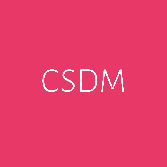  FORMULARIO DE INSCRIPCIÓN Y COMPROMISO DE PAGODiplomado en Marketing de Comunicación de Moda y Lujo  Completar, firmar y enviar a csdm.panama@gmail.com         Información de el/LA candidato/AInformación de el/LA candidato/AInformación de el/LA candidato/AInformación de el/LA candidato/AInformación de el/LA candidato/AInformación de el/LA candidato/AInformación de el/LA candidato/AInformación de el/LA candidato/AInformación de el/LA candidato/AInformación de el/LA candidato/AInformación de el/LA candidato/AInformación de el/LA candidato/AInformación de el/LA candidato/AInformación de el/LA candidato/AInformación de el/LA candidato/AInformación de el/LA candidato/AInformación de el/LA candidato/AInformación de el/LA candidato/AInformación de el/LA candidato/AInformación de el/LA candidato/AInformación de el/LA candidato/ACURSO EN EL QUE SE INSCRIBE: DIPLOMADO EN MARKETING Y COMUNICACIÓN DE MODA Y LUJOCURSO EN EL QUE SE INSCRIBE: DIPLOMADO EN MARKETING Y COMUNICACIÓN DE MODA Y LUJOCURSO EN EL QUE SE INSCRIBE: DIPLOMADO EN MARKETING Y COMUNICACIÓN DE MODA Y LUJOCURSO EN EL QUE SE INSCRIBE: DIPLOMADO EN MARKETING Y COMUNICACIÓN DE MODA Y LUJOCURSO EN EL QUE SE INSCRIBE: DIPLOMADO EN MARKETING Y COMUNICACIÓN DE MODA Y LUJOCURSO EN EL QUE SE INSCRIBE: DIPLOMADO EN MARKETING Y COMUNICACIÓN DE MODA Y LUJOCURSO EN EL QUE SE INSCRIBE: DIPLOMADO EN MARKETING Y COMUNICACIÓN DE MODA Y LUJOCURSO EN EL QUE SE INSCRIBE: DIPLOMADO EN MARKETING Y COMUNICACIÓN DE MODA Y LUJOCURSO EN EL QUE SE INSCRIBE: DIPLOMADO EN MARKETING Y COMUNICACIÓN DE MODA Y LUJOCURSO EN EL QUE SE INSCRIBE: DIPLOMADO EN MARKETING Y COMUNICACIÓN DE MODA Y LUJOCURSO EN EL QUE SE INSCRIBE: DIPLOMADO EN MARKETING Y COMUNICACIÓN DE MODA Y LUJOCURSO EN EL QUE SE INSCRIBE: DIPLOMADO EN MARKETING Y COMUNICACIÓN DE MODA Y LUJOCURSO EN EL QUE SE INSCRIBE: DIPLOMADO EN MARKETING Y COMUNICACIÓN DE MODA Y LUJOCURSO EN EL QUE SE INSCRIBE: DIPLOMADO EN MARKETING Y COMUNICACIÓN DE MODA Y LUJOCURSO EN EL QUE SE INSCRIBE: DIPLOMADO EN MARKETING Y COMUNICACIÓN DE MODA Y LUJOCURSO EN EL QUE SE INSCRIBE: DIPLOMADO EN MARKETING Y COMUNICACIÓN DE MODA Y LUJOCURSO EN EL QUE SE INSCRIBE: DIPLOMADO EN MARKETING Y COMUNICACIÓN DE MODA Y LUJOCURSO EN EL QUE SE INSCRIBE: DIPLOMADO EN MARKETING Y COMUNICACIÓN DE MODA Y LUJOCURSO EN EL QUE SE INSCRIBE: DIPLOMADO EN MARKETING Y COMUNICACIÓN DE MODA Y LUJOCURSO EN EL QUE SE INSCRIBE: DIPLOMADO EN MARKETING Y COMUNICACIÓN DE MODA Y LUJOCURSO EN EL QUE SE INSCRIBE: DIPLOMADO EN MARKETING Y COMUNICACIÓN DE MODA Y LUJOApellido:Apellido:NombreNombreNombreFecha de hoyFecha de hoyFecha de hoyDirección:Dirección:Cédula o IDCédula o IDCédula o IDCelular:Celular:e-maile-maile-mailLugar de trabajo:Lugar de trabajo:Lugar de trabajo:Fecha de cumpleaños:Fecha de cumpleaños:Fecha de cumpleaños:Fecha de cumpleaños:Fecha de cumpleaños:Detalles del CursoDetalles del CursoDetalles del CursoDetalles del CursoDetalles del CursoDetalles del CursoDetalles del CursoDetalles del CursoDetalles del CursoDetalles del CursoDetalles del CursoDetalles del CursoDetalles del CursoDetalles del CursoDetalles del CursoDetalles del CursoDetalles del CursoDetalles del CursoDetalles del CursoDetalles del CursoDetalles del CursoModalidad:Modalidad:  P r e s e n c i a l        P r e s e n c i a l        P r e s e n c i a l        P r e s e n c i a l        P r e s e n c i a l        P r e s e n c i a l        P r e s e n c i a l        P r e s e n c i a l        P r e s e n c i a l        P r e s e n c i a l        P r e s e n c i a l        P r e s e n c i a l        P r e s e n c i a l        P r e s e n c i a l        P r e s e n c i a l        P r e s e n c i a l        P r e s e n c i a l        P r e s e n c i a l        P r e s e n c i a l      Duración:Duración:20 horas (4 sábados) + proyecto final 20 horas (4 sábados) + proyecto final 20 horas (4 sábados) + proyecto final 20 horas (4 sábados) + proyecto final 20 horas (4 sábados) + proyecto final 20 horas (4 sábados) + proyecto final 20 horas (4 sábados) + proyecto final 20 horas (4 sábados) + proyecto final 20 horas (4 sábados) + proyecto final 20 horas (4 sábados) + proyecto final 20 horas (4 sábados) + proyecto final 20 horas (4 sábados) + proyecto final 20 horas (4 sábados) + proyecto final 20 horas (4 sábados) + proyecto final 20 horas (4 sábados) + proyecto final 20 horas (4 sábados) + proyecto final 20 horas (4 sábados) + proyecto final 20 horas (4 sábados) + proyecto final 20 horas (4 sábados) + proyecto final Fechas:Fechas:10, 17, 24 y 31 de agosto de 202410, 17, 24 y 31 de agosto de 202410, 17, 24 y 31 de agosto de 202410, 17, 24 y 31 de agosto de 202410, 17, 24 y 31 de agosto de 202410, 17, 24 y 31 de agosto de 202410, 17, 24 y 31 de agosto de 202410, 17, 24 y 31 de agosto de 202410, 17, 24 y 31 de agosto de 202410, 17, 24 y 31 de agosto de 202410, 17, 24 y 31 de agosto de 202410, 17, 24 y 31 de agosto de 202410, 17, 24 y 31 de agosto de 202410, 17, 24 y 31 de agosto de 202410, 17, 24 y 31 de agosto de 202410, 17, 24 y 31 de agosto de 202410, 17, 24 y 31 de agosto de 202410, 17, 24 y 31 de agosto de 202410, 17, 24 y 31 de agosto de 2024Horario:Horario:9:00 a.m. a 1:00 p.m.9:00 a.m. a 1:00 p.m.9:00 a.m. a 1:00 p.m.9:00 a.m. a 1:00 p.m.9:00 a.m. a 1:00 p.m.9:00 a.m. a 1:00 p.m.9:00 a.m. a 1:00 p.m.9:00 a.m. a 1:00 p.m.9:00 a.m. a 1:00 p.m.9:00 a.m. a 1:00 p.m.9:00 a.m. a 1:00 p.m.9:00 a.m. a 1:00 p.m.9:00 a.m. a 1:00 p.m.9:00 a.m. a 1:00 p.m.9:00 a.m. a 1:00 p.m.9:00 a.m. a 1:00 p.m.9:00 a.m. a 1:00 p.m.9:00 a.m. a 1:00 p.m.9:00 a.m. a 1:00 p.m.LugarLugarSalón de capacitaciones, My Office Panamá, Calle 50, Torre Creditcorp Bank, Piso 31, Ciudad de Panamá.Salón de capacitaciones, My Office Panamá, Calle 50, Torre Creditcorp Bank, Piso 31, Ciudad de Panamá.Salón de capacitaciones, My Office Panamá, Calle 50, Torre Creditcorp Bank, Piso 31, Ciudad de Panamá.Salón de capacitaciones, My Office Panamá, Calle 50, Torre Creditcorp Bank, Piso 31, Ciudad de Panamá.Salón de capacitaciones, My Office Panamá, Calle 50, Torre Creditcorp Bank, Piso 31, Ciudad de Panamá.Salón de capacitaciones, My Office Panamá, Calle 50, Torre Creditcorp Bank, Piso 31, Ciudad de Panamá.Salón de capacitaciones, My Office Panamá, Calle 50, Torre Creditcorp Bank, Piso 31, Ciudad de Panamá.Salón de capacitaciones, My Office Panamá, Calle 50, Torre Creditcorp Bank, Piso 31, Ciudad de Panamá.Salón de capacitaciones, My Office Panamá, Calle 50, Torre Creditcorp Bank, Piso 31, Ciudad de Panamá.Salón de capacitaciones, My Office Panamá, Calle 50, Torre Creditcorp Bank, Piso 31, Ciudad de Panamá.Salón de capacitaciones, My Office Panamá, Calle 50, Torre Creditcorp Bank, Piso 31, Ciudad de Panamá.Salón de capacitaciones, My Office Panamá, Calle 50, Torre Creditcorp Bank, Piso 31, Ciudad de Panamá.Salón de capacitaciones, My Office Panamá, Calle 50, Torre Creditcorp Bank, Piso 31, Ciudad de Panamá.Salón de capacitaciones, My Office Panamá, Calle 50, Torre Creditcorp Bank, Piso 31, Ciudad de Panamá.Salón de capacitaciones, My Office Panamá, Calle 50, Torre Creditcorp Bank, Piso 31, Ciudad de Panamá.Salón de capacitaciones, My Office Panamá, Calle 50, Torre Creditcorp Bank, Piso 31, Ciudad de Panamá.Salón de capacitaciones, My Office Panamá, Calle 50, Torre Creditcorp Bank, Piso 31, Ciudad de Panamá.Salón de capacitaciones, My Office Panamá, Calle 50, Torre Creditcorp Bank, Piso 31, Ciudad de Panamá.Salón de capacitaciones, My Office Panamá, Calle 50, Torre Creditcorp Bank, Piso 31, Ciudad de Panamá.CARTA DE MOTIVACIÓN (OPCIONAL)CARTA DE MOTIVACIÓN (OPCIONAL)CARTA DE MOTIVACIÓN (OPCIONAL)CARTA DE MOTIVACIÓN (OPCIONAL)CARTA DE MOTIVACIÓN (OPCIONAL)CARTA DE MOTIVACIÓN (OPCIONAL)CARTA DE MOTIVACIÓN (OPCIONAL)CARTA DE MOTIVACIÓN (OPCIONAL)CARTA DE MOTIVACIÓN (OPCIONAL)CARTA DE MOTIVACIÓN (OPCIONAL)CARTA DE MOTIVACIÓN (OPCIONAL)CARTA DE MOTIVACIÓN (OPCIONAL)CARTA DE MOTIVACIÓN (OPCIONAL)CARTA DE MOTIVACIÓN (OPCIONAL)CARTA DE MOTIVACIÓN (OPCIONAL)CARTA DE MOTIVACIÓN (OPCIONAL)CARTA DE MOTIVACIÓN (OPCIONAL)CARTA DE MOTIVACIÓN (OPCIONAL)CARTA DE MOTIVACIÓN (OPCIONAL)CARTA DE MOTIVACIÓN (OPCIONAL)CARTA DE MOTIVACIÓN (OPCIONAL)Por favor, explique sus motivos para estudiar el curso de su elección.Por favor, explique sus motivos para estudiar el curso de su elección.Por favor, explique sus motivos para estudiar el curso de su elección.Por favor, explique sus motivos para estudiar el curso de su elección.Por favor, explique sus motivos para estudiar el curso de su elección.Por favor, explique sus motivos para estudiar el curso de su elección.Por favor, explique sus motivos para estudiar el curso de su elección.Por favor, explique sus motivos para estudiar el curso de su elección.Por favor, explique sus motivos para estudiar el curso de su elección.Por favor, explique sus motivos para estudiar el curso de su elección.Por favor, explique sus motivos para estudiar el curso de su elección.Por favor, explique sus motivos para estudiar el curso de su elección.Por favor, explique sus motivos para estudiar el curso de su elección.Por favor, explique sus motivos para estudiar el curso de su elección.Por favor, explique sus motivos para estudiar el curso de su elección.Por favor, explique sus motivos para estudiar el curso de su elección.Por favor, explique sus motivos para estudiar el curso de su elección.Por favor, explique sus motivos para estudiar el curso de su elección.Por favor, explique sus motivos para estudiar el curso de su elección.Por favor, explique sus motivos para estudiar el curso de su elección.Por favor, explique sus motivos para estudiar el curso de su elección.INVERSIÓN Y CALENDARIO DE PAGOSINVERSIÓN Y CALENDARIO DE PAGOSINVERSIÓN Y CALENDARIO DE PAGOSINVERSIÓN Y CALENDARIO DE PAGOSINVERSIÓN Y CALENDARIO DE PAGOSINVERSIÓN Y CALENDARIO DE PAGOSINVERSIÓN Y CALENDARIO DE PAGOSINVERSIÓN Y CALENDARIO DE PAGOSINVERSIÓN Y CALENDARIO DE PAGOSINVERSIÓN Y CALENDARIO DE PAGOSINVERSIÓN Y CALENDARIO DE PAGOSINVERSIÓN Y CALENDARIO DE PAGOSINVERSIÓN Y CALENDARIO DE PAGOSINVERSIÓN Y CALENDARIO DE PAGOSINVERSIÓN Y CALENDARIO DE PAGOSINVERSIÓN Y CALENDARIO DE PAGOSINVERSIÓN Y CALENDARIO DE PAGOSINVERSIÓN Y CALENDARIO DE PAGOSINVERSIÓN Y CALENDARIO DE PAGOSINVERSIÓN Y CALENDARIO DE PAGOSINVERSIÓN Y CALENDARIO DE PAGOSVALOR DEL CURSO: $420VALOR DEL CURSO: $420VALOR DEL CURSO: $420VALOR DEL CURSO: $420VALOR DEL CURSO: $420VALOR DEL CURSO: $420VALOR DEL CURSO: $420VALOR DEL CURSO: $420VALOR DEL CURSO: $420VALOR DEL CURSO: $420VALOR DEL CURSO: $420VALOR DEL CURSO: $420PAGO DE LA INSCRIPCIÓN: $100PAGO DE LA INSCRIPCIÓN: $100PAGO DE LA INSCRIPCIÓN: $100PAGO DE LA INSCRIPCIÓN: $100PAGO DE LA INSCRIPCIÓN: $100PAGO DE LA INSCRIPCIÓN: $100PAGO DE LA INSCRIPCIÓN: $100PAGO DE LA INSCRIPCIÓN: $100PAGO DE LA INSCRIPCIÓN: $100NÚMERO DE CUOTAS:  CUATRO (4)NÚMERO DE CUOTAS:  CUATRO (4)NÚMERO DE CUOTAS:  CUATRO (4)NÚMERO DE CUOTAS:  CUATRO (4)NÚMERO DE CUOTAS:  CUATRO (4)NÚMERO DE CUOTAS:  CUATRO (4)NÚMERO DE CUOTAS:  CUATRO (4)NÚMERO DE CUOTAS:  CUATRO (4)NÚMERO DE CUOTAS:  CUATRO (4)NÚMERO DE CUOTAS:  CUATRO (4)NÚMERO DE CUOTAS:  CUATRO (4)NÚMERO DE CUOTAS:  CUATRO (4)IMPORTE DE CADA CUOTA: $80IMPORTE DE CADA CUOTA: $80IMPORTE DE CADA CUOTA: $80IMPORTE DE CADA CUOTA: $80IMPORTE DE CADA CUOTA: $80IMPORTE DE CADA CUOTA: $80IMPORTE DE CADA CUOTA: $80IMPORTE DE CADA CUOTA: $80IMPORTE DE CADA CUOTA: $80PRECIOS ESPECIALES:PRECIOS ESPECIALES:PRECIOS ESPECIALES:PRECIOS ESPECIALES:POR PRONTO PAGO: $375POR PRONTO PAGO: $375POR PRONTO PAGO: $375POR PRONTO PAGO: $375POR PRONTO PAGO: $375POR PRONTO PAGO: $375POR PRONTO PAGO: $375POR PRONTO PAGO: $375POR PRONTO PAGO: $375POR PRONTO PAGO: $375POR PRONTO PAGO: $375PARA EGRESADOS: $375 EN CUOTASPARA EGRESADOS: $375 EN CUOTASPARA EGRESADOS: $375 EN CUOTASPARA EGRESADOS: $375 EN CUOTASPARA EGRESADOS: $375 EN CUOTASPARA EGRESADOS: $375 EN CUOTASLEER ANTES DE FIRMAR ESTE COMPROMISO: Los pagos pueden ser en efectivo, depósitos o por ACH o transferencias por BANCA EN LÍNEA (online) o por el YAPPY 6420-1864 o @csdm del BANCO GENERAL, a nombre de CENTRO SUPERIOR DE DISEÑO Y MODA, Cuenta de ahorros  número 04-72-98-074787-2. Se acepta pagos por tarjeta de débito y crédito. Mostrar los comprobantes de pago hechos por depósitos bancarios y transferencias por banca en línea.  Exija su recibo con saldo.  Dirección de correo para  Información csdm.panama@gmail.com,  Cel./WhatsApp 6207-6173  y 6420-1864. Infórmese sobre la política de devoluciones.  Los cambios y retiros se informan por escrito.                                                                                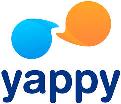 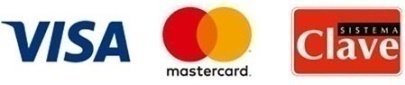 LEER ANTES DE FIRMAR ESTE COMPROMISO: Los pagos pueden ser en efectivo, depósitos o por ACH o transferencias por BANCA EN LÍNEA (online) o por el YAPPY 6420-1864 o @csdm del BANCO GENERAL, a nombre de CENTRO SUPERIOR DE DISEÑO Y MODA, Cuenta de ahorros  número 04-72-98-074787-2. Se acepta pagos por tarjeta de débito y crédito. Mostrar los comprobantes de pago hechos por depósitos bancarios y transferencias por banca en línea.  Exija su recibo con saldo.  Dirección de correo para  Información csdm.panama@gmail.com,  Cel./WhatsApp 6207-6173  y 6420-1864. Infórmese sobre la política de devoluciones.  Los cambios y retiros se informan por escrito.                                                                                LEER ANTES DE FIRMAR ESTE COMPROMISO: Los pagos pueden ser en efectivo, depósitos o por ACH o transferencias por BANCA EN LÍNEA (online) o por el YAPPY 6420-1864 o @csdm del BANCO GENERAL, a nombre de CENTRO SUPERIOR DE DISEÑO Y MODA, Cuenta de ahorros  número 04-72-98-074787-2. Se acepta pagos por tarjeta de débito y crédito. Mostrar los comprobantes de pago hechos por depósitos bancarios y transferencias por banca en línea.  Exija su recibo con saldo.  Dirección de correo para  Información csdm.panama@gmail.com,  Cel./WhatsApp 6207-6173  y 6420-1864. Infórmese sobre la política de devoluciones.  Los cambios y retiros se informan por escrito.                                                                                LEER ANTES DE FIRMAR ESTE COMPROMISO: Los pagos pueden ser en efectivo, depósitos o por ACH o transferencias por BANCA EN LÍNEA (online) o por el YAPPY 6420-1864 o @csdm del BANCO GENERAL, a nombre de CENTRO SUPERIOR DE DISEÑO Y MODA, Cuenta de ahorros  número 04-72-98-074787-2. Se acepta pagos por tarjeta de débito y crédito. Mostrar los comprobantes de pago hechos por depósitos bancarios y transferencias por banca en línea.  Exija su recibo con saldo.  Dirección de correo para  Información csdm.panama@gmail.com,  Cel./WhatsApp 6207-6173  y 6420-1864. Infórmese sobre la política de devoluciones.  Los cambios y retiros se informan por escrito.                                                                                LEER ANTES DE FIRMAR ESTE COMPROMISO: Los pagos pueden ser en efectivo, depósitos o por ACH o transferencias por BANCA EN LÍNEA (online) o por el YAPPY 6420-1864 o @csdm del BANCO GENERAL, a nombre de CENTRO SUPERIOR DE DISEÑO Y MODA, Cuenta de ahorros  número 04-72-98-074787-2. Se acepta pagos por tarjeta de débito y crédito. Mostrar los comprobantes de pago hechos por depósitos bancarios y transferencias por banca en línea.  Exija su recibo con saldo.  Dirección de correo para  Información csdm.panama@gmail.com,  Cel./WhatsApp 6207-6173  y 6420-1864. Infórmese sobre la política de devoluciones.  Los cambios y retiros se informan por escrito.                                                                                LEER ANTES DE FIRMAR ESTE COMPROMISO: Los pagos pueden ser en efectivo, depósitos o por ACH o transferencias por BANCA EN LÍNEA (online) o por el YAPPY 6420-1864 o @csdm del BANCO GENERAL, a nombre de CENTRO SUPERIOR DE DISEÑO Y MODA, Cuenta de ahorros  número 04-72-98-074787-2. Se acepta pagos por tarjeta de débito y crédito. Mostrar los comprobantes de pago hechos por depósitos bancarios y transferencias por banca en línea.  Exija su recibo con saldo.  Dirección de correo para  Información csdm.panama@gmail.com,  Cel./WhatsApp 6207-6173  y 6420-1864. Infórmese sobre la política de devoluciones.  Los cambios y retiros se informan por escrito.                                                                                LEER ANTES DE FIRMAR ESTE COMPROMISO: Los pagos pueden ser en efectivo, depósitos o por ACH o transferencias por BANCA EN LÍNEA (online) o por el YAPPY 6420-1864 o @csdm del BANCO GENERAL, a nombre de CENTRO SUPERIOR DE DISEÑO Y MODA, Cuenta de ahorros  número 04-72-98-074787-2. Se acepta pagos por tarjeta de débito y crédito. Mostrar los comprobantes de pago hechos por depósitos bancarios y transferencias por banca en línea.  Exija su recibo con saldo.  Dirección de correo para  Información csdm.panama@gmail.com,  Cel./WhatsApp 6207-6173  y 6420-1864. Infórmese sobre la política de devoluciones.  Los cambios y retiros se informan por escrito.                                                                                LEER ANTES DE FIRMAR ESTE COMPROMISO: Los pagos pueden ser en efectivo, depósitos o por ACH o transferencias por BANCA EN LÍNEA (online) o por el YAPPY 6420-1864 o @csdm del BANCO GENERAL, a nombre de CENTRO SUPERIOR DE DISEÑO Y MODA, Cuenta de ahorros  número 04-72-98-074787-2. Se acepta pagos por tarjeta de débito y crédito. Mostrar los comprobantes de pago hechos por depósitos bancarios y transferencias por banca en línea.  Exija su recibo con saldo.  Dirección de correo para  Información csdm.panama@gmail.com,  Cel./WhatsApp 6207-6173  y 6420-1864. Infórmese sobre la política de devoluciones.  Los cambios y retiros se informan por escrito.                                                                                LEER ANTES DE FIRMAR ESTE COMPROMISO: Los pagos pueden ser en efectivo, depósitos o por ACH o transferencias por BANCA EN LÍNEA (online) o por el YAPPY 6420-1864 o @csdm del BANCO GENERAL, a nombre de CENTRO SUPERIOR DE DISEÑO Y MODA, Cuenta de ahorros  número 04-72-98-074787-2. Se acepta pagos por tarjeta de débito y crédito. Mostrar los comprobantes de pago hechos por depósitos bancarios y transferencias por banca en línea.  Exija su recibo con saldo.  Dirección de correo para  Información csdm.panama@gmail.com,  Cel./WhatsApp 6207-6173  y 6420-1864. Infórmese sobre la política de devoluciones.  Los cambios y retiros se informan por escrito.                                                                                LEER ANTES DE FIRMAR ESTE COMPROMISO: Los pagos pueden ser en efectivo, depósitos o por ACH o transferencias por BANCA EN LÍNEA (online) o por el YAPPY 6420-1864 o @csdm del BANCO GENERAL, a nombre de CENTRO SUPERIOR DE DISEÑO Y MODA, Cuenta de ahorros  número 04-72-98-074787-2. Se acepta pagos por tarjeta de débito y crédito. Mostrar los comprobantes de pago hechos por depósitos bancarios y transferencias por banca en línea.  Exija su recibo con saldo.  Dirección de correo para  Información csdm.panama@gmail.com,  Cel./WhatsApp 6207-6173  y 6420-1864. Infórmese sobre la política de devoluciones.  Los cambios y retiros se informan por escrito.                                                                                LEER ANTES DE FIRMAR ESTE COMPROMISO: Los pagos pueden ser en efectivo, depósitos o por ACH o transferencias por BANCA EN LÍNEA (online) o por el YAPPY 6420-1864 o @csdm del BANCO GENERAL, a nombre de CENTRO SUPERIOR DE DISEÑO Y MODA, Cuenta de ahorros  número 04-72-98-074787-2. Se acepta pagos por tarjeta de débito y crédito. Mostrar los comprobantes de pago hechos por depósitos bancarios y transferencias por banca en línea.  Exija su recibo con saldo.  Dirección de correo para  Información csdm.panama@gmail.com,  Cel./WhatsApp 6207-6173  y 6420-1864. Infórmese sobre la política de devoluciones.  Los cambios y retiros se informan por escrito.                                                                                LEER ANTES DE FIRMAR ESTE COMPROMISO: Los pagos pueden ser en efectivo, depósitos o por ACH o transferencias por BANCA EN LÍNEA (online) o por el YAPPY 6420-1864 o @csdm del BANCO GENERAL, a nombre de CENTRO SUPERIOR DE DISEÑO Y MODA, Cuenta de ahorros  número 04-72-98-074787-2. Se acepta pagos por tarjeta de débito y crédito. Mostrar los comprobantes de pago hechos por depósitos bancarios y transferencias por banca en línea.  Exija su recibo con saldo.  Dirección de correo para  Información csdm.panama@gmail.com,  Cel./WhatsApp 6207-6173  y 6420-1864. Infórmese sobre la política de devoluciones.  Los cambios y retiros se informan por escrito.                                                                                LEER ANTES DE FIRMAR ESTE COMPROMISO: Los pagos pueden ser en efectivo, depósitos o por ACH o transferencias por BANCA EN LÍNEA (online) o por el YAPPY 6420-1864 o @csdm del BANCO GENERAL, a nombre de CENTRO SUPERIOR DE DISEÑO Y MODA, Cuenta de ahorros  número 04-72-98-074787-2. Se acepta pagos por tarjeta de débito y crédito. Mostrar los comprobantes de pago hechos por depósitos bancarios y transferencias por banca en línea.  Exija su recibo con saldo.  Dirección de correo para  Información csdm.panama@gmail.com,  Cel./WhatsApp 6207-6173  y 6420-1864. Infórmese sobre la política de devoluciones.  Los cambios y retiros se informan por escrito.                                                                                LEER ANTES DE FIRMAR ESTE COMPROMISO: Los pagos pueden ser en efectivo, depósitos o por ACH o transferencias por BANCA EN LÍNEA (online) o por el YAPPY 6420-1864 o @csdm del BANCO GENERAL, a nombre de CENTRO SUPERIOR DE DISEÑO Y MODA, Cuenta de ahorros  número 04-72-98-074787-2. Se acepta pagos por tarjeta de débito y crédito. Mostrar los comprobantes de pago hechos por depósitos bancarios y transferencias por banca en línea.  Exija su recibo con saldo.  Dirección de correo para  Información csdm.panama@gmail.com,  Cel./WhatsApp 6207-6173  y 6420-1864. Infórmese sobre la política de devoluciones.  Los cambios y retiros se informan por escrito.                                                                                LEER ANTES DE FIRMAR ESTE COMPROMISO: Los pagos pueden ser en efectivo, depósitos o por ACH o transferencias por BANCA EN LÍNEA (online) o por el YAPPY 6420-1864 o @csdm del BANCO GENERAL, a nombre de CENTRO SUPERIOR DE DISEÑO Y MODA, Cuenta de ahorros  número 04-72-98-074787-2. Se acepta pagos por tarjeta de débito y crédito. Mostrar los comprobantes de pago hechos por depósitos bancarios y transferencias por banca en línea.  Exija su recibo con saldo.  Dirección de correo para  Información csdm.panama@gmail.com,  Cel./WhatsApp 6207-6173  y 6420-1864. Infórmese sobre la política de devoluciones.  Los cambios y retiros se informan por escrito.                                                                                LEER ANTES DE FIRMAR ESTE COMPROMISO: Los pagos pueden ser en efectivo, depósitos o por ACH o transferencias por BANCA EN LÍNEA (online) o por el YAPPY 6420-1864 o @csdm del BANCO GENERAL, a nombre de CENTRO SUPERIOR DE DISEÑO Y MODA, Cuenta de ahorros  número 04-72-98-074787-2. Se acepta pagos por tarjeta de débito y crédito. Mostrar los comprobantes de pago hechos por depósitos bancarios y transferencias por banca en línea.  Exija su recibo con saldo.  Dirección de correo para  Información csdm.panama@gmail.com,  Cel./WhatsApp 6207-6173  y 6420-1864. Infórmese sobre la política de devoluciones.  Los cambios y retiros se informan por escrito.                                                                                LEER ANTES DE FIRMAR ESTE COMPROMISO: Los pagos pueden ser en efectivo, depósitos o por ACH o transferencias por BANCA EN LÍNEA (online) o por el YAPPY 6420-1864 o @csdm del BANCO GENERAL, a nombre de CENTRO SUPERIOR DE DISEÑO Y MODA, Cuenta de ahorros  número 04-72-98-074787-2. Se acepta pagos por tarjeta de débito y crédito. Mostrar los comprobantes de pago hechos por depósitos bancarios y transferencias por banca en línea.  Exija su recibo con saldo.  Dirección de correo para  Información csdm.panama@gmail.com,  Cel./WhatsApp 6207-6173  y 6420-1864. Infórmese sobre la política de devoluciones.  Los cambios y retiros se informan por escrito.                                                                                LEER ANTES DE FIRMAR ESTE COMPROMISO: Los pagos pueden ser en efectivo, depósitos o por ACH o transferencias por BANCA EN LÍNEA (online) o por el YAPPY 6420-1864 o @csdm del BANCO GENERAL, a nombre de CENTRO SUPERIOR DE DISEÑO Y MODA, Cuenta de ahorros  número 04-72-98-074787-2. Se acepta pagos por tarjeta de débito y crédito. Mostrar los comprobantes de pago hechos por depósitos bancarios y transferencias por banca en línea.  Exija su recibo con saldo.  Dirección de correo para  Información csdm.panama@gmail.com,  Cel./WhatsApp 6207-6173  y 6420-1864. Infórmese sobre la política de devoluciones.  Los cambios y retiros se informan por escrito.                                                                                LEER ANTES DE FIRMAR ESTE COMPROMISO: Los pagos pueden ser en efectivo, depósitos o por ACH o transferencias por BANCA EN LÍNEA (online) o por el YAPPY 6420-1864 o @csdm del BANCO GENERAL, a nombre de CENTRO SUPERIOR DE DISEÑO Y MODA, Cuenta de ahorros  número 04-72-98-074787-2. Se acepta pagos por tarjeta de débito y crédito. Mostrar los comprobantes de pago hechos por depósitos bancarios y transferencias por banca en línea.  Exija su recibo con saldo.  Dirección de correo para  Información csdm.panama@gmail.com,  Cel./WhatsApp 6207-6173  y 6420-1864. Infórmese sobre la política de devoluciones.  Los cambios y retiros se informan por escrito.                                                                                LEER ANTES DE FIRMAR ESTE COMPROMISO: Los pagos pueden ser en efectivo, depósitos o por ACH o transferencias por BANCA EN LÍNEA (online) o por el YAPPY 6420-1864 o @csdm del BANCO GENERAL, a nombre de CENTRO SUPERIOR DE DISEÑO Y MODA, Cuenta de ahorros  número 04-72-98-074787-2. Se acepta pagos por tarjeta de débito y crédito. Mostrar los comprobantes de pago hechos por depósitos bancarios y transferencias por banca en línea.  Exija su recibo con saldo.  Dirección de correo para  Información csdm.panama@gmail.com,  Cel./WhatsApp 6207-6173  y 6420-1864. Infórmese sobre la política de devoluciones.  Los cambios y retiros se informan por escrito.                                                                                LEER ANTES DE FIRMAR ESTE COMPROMISO: Los pagos pueden ser en efectivo, depósitos o por ACH o transferencias por BANCA EN LÍNEA (online) o por el YAPPY 6420-1864 o @csdm del BANCO GENERAL, a nombre de CENTRO SUPERIOR DE DISEÑO Y MODA, Cuenta de ahorros  número 04-72-98-074787-2. Se acepta pagos por tarjeta de débito y crédito. Mostrar los comprobantes de pago hechos por depósitos bancarios y transferencias por banca en línea.  Exija su recibo con saldo.  Dirección de correo para  Información csdm.panama@gmail.com,  Cel./WhatsApp 6207-6173  y 6420-1864. Infórmese sobre la política de devoluciones.  Los cambios y retiros se informan por escrito.                                                                                FIRMA, pago de pre-inscripción y procesamientoFIRMA, pago de pre-inscripción y procesamientoFIRMA, pago de pre-inscripción y procesamientoFIRMA, pago de pre-inscripción y procesamientoFIRMA, pago de pre-inscripción y procesamientoFIRMA, pago de pre-inscripción y procesamientoFIRMA, pago de pre-inscripción y procesamientoFIRMA, pago de pre-inscripción y procesamientoFIRMA, pago de pre-inscripción y procesamientoFIRMA, pago de pre-inscripción y procesamientoFIRMA, pago de pre-inscripción y procesamientoFIRMA, pago de pre-inscripción y procesamientoFIRMA, pago de pre-inscripción y procesamientoFIRMA, pago de pre-inscripción y procesamientoFIRMA, pago de pre-inscripción y procesamientoFIRMA, pago de pre-inscripción y procesamientoFIRMA, pago de pre-inscripción y procesamientoFIRMA, pago de pre-inscripción y procesamientoFIRMA, pago de pre-inscripción y procesamientoFIRMA, pago de pre-inscripción y procesamientoFIRMA, pago de pre-inscripción y procesamientoFirmaPago de inscripción Pago de inscripción Pago de inscripción Pago de inscripción $$$Recibo No.Recibo No.Recibo No.Recibido porRecibido porFechaFechaFechaFechaProcesado porProcesado porProcesado por